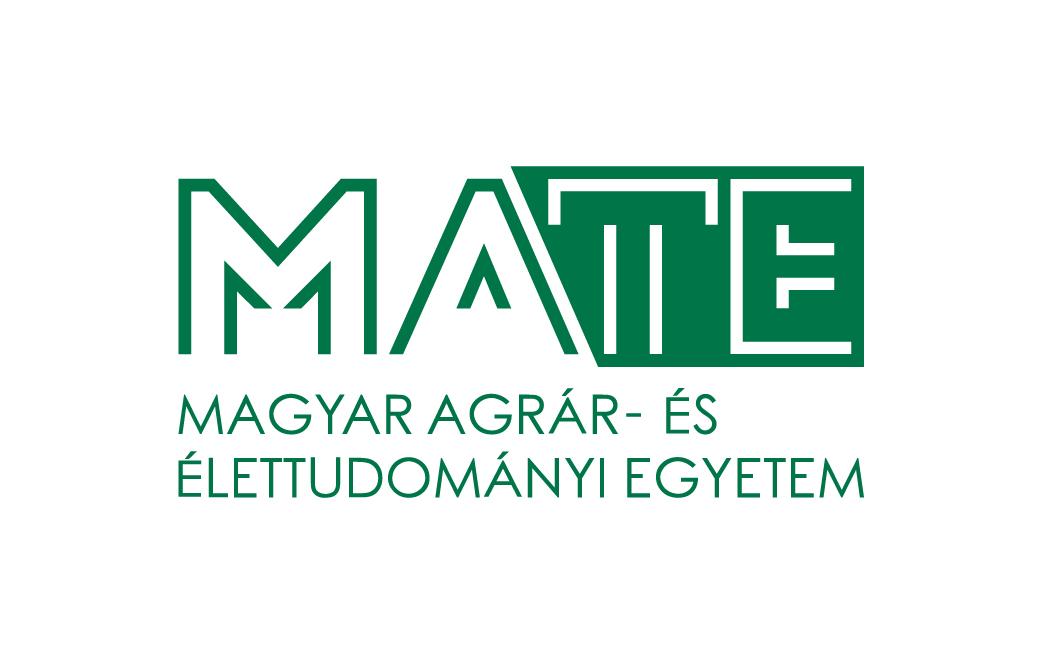 Magyar Agrár- és Élettudományi EgyetemKaposvári CampusTudományos Diákköri Konferencia2022. november 23. 9.00 óra A MATE Kaposvári Campus Tudományos Diákköri szekcióinak megnyitója helyszín: MATE Kaposvári Campus Előadói tömb 3. előadóKöszöntőt mond: 	Prof. Dr. Gyuricza Csaba, rektorDr. habil. Mezőszentgyörgyi Dávid, rektor-helyettes A Campus megnyitót követően a szekciók az alábbi termekben kerülnek megtartásra:Állattenyésztés-tudományi szekció: Kaposvári Campus Előadói tömb 4. előadóNövénytermesztés-tudományi szekció: Kaposvári Campus Előadói tömb 1. előadóNeveléstudományi szekció: Kaposvári Campus Előadói tömb 2. előadóIfjúsági TDK szekció: Kaposvári Campus Előadói tömb 3. előadóÁllattenyésztéstudományi szekcióBíráló bizottság:Elnök: 			Dr. habil. Mezőszentgyörgyi Dávid, egyetemi docens, rektor-helyettesTitkár: 			Nagyné Dr. Kiszlinger Henrietta, egyetemi adjunktus Tagok: 		Prof. Dr. Matics Zsolt, egyetemi tanárDr. Tóthi Róbert, egyetemi docens Dr. Varga Dániel, egyetemi docens Dr. Molnár Marcell, egyetemi docensHallgatói képviselő:  	Barka Benedek, állattenyésztő mérnök hallgatóTudományos Diákköri előadások:Guzsván Csenge: Ülőrúd használat és éjszakázási viselkedés vizsgálata különböző genotípusú, volierben tartott tojótyúk állományokban 	Osztatlan agrármérnők szak, nappali tagozatTémavezető: Dr. Szász Sándor egyetemi docens, MATE, Kaposvári Campus, Állattenyésztési Tudományok Intézet, Precíziós Állattenyésztési és Állattenyésztési Biotechnika Tanszék és Dr. Farkas Tamás Péter egyetemi adjunktus, MATE, Kaposvári Campus, Állattenyésztési Tudományok Intézet, Precíziós Állattenyésztési és Állattenyésztési Biotechnika TanszékIstván Zsóka Gina: A szaporodásbiológiai mutatók és az elhúzódó laktáció kapcsolatának vizsgálata holstein-fríz állományban	Állattenyésztő mérnök szak, mesterképzés, levelező tagozatTémavezető: Dr. Boros Norbert tudományos főmunkatárs, MATE Szent István Campus, Környezettudományi Intézet, Talajtani Tanszék és Dr. Szabari Miklós tanszékvezető, egyetemi docens, MATE, Kaposvári Campus, Állattenyésztési Tudományok Intézet, Precíziós Állattenyésztési és Állattenyésztési Biotechnika TanszékKiss Péter: A menyhal ketreces ívatása	Mezőgazdasági mérnöki szak, alapképzés, nappali tagozatTémavezető: Dr. Kucska Balázs tudományos főmunkatárs, MATE Akvakultúra és Környezetbiztonsági Intézet, Alkalmazott Halbiológiai TanszékNeuman Árpád: Korai takarmányozással biztosított treonin ellátás hatása a brojlerek teljesítményére és egyes immunparamétereire		Takarmányozási és takarmánybiztonsági mérnök, mesterképzés, nappali tagozatTémavezetők: Dr. Halas Veronika egyetemi docens, MATE Élettani és Takarmányozástani Intézet, Gazdasági Állatok Takarmányozása Tanszék és Dr. Ács Virág tudományos munkatárs, MATE ÉTI Mikotoxinok az élelmiszerláncban MTA KutatócsoportPető Lilla: Nem konvencionális út tapasztalatai bizonyos tenyésztéstörténeti dilemmák eldöntéséhez	Osztatlan agrármérnök szak, nappali tagozatTémavezető: Dr. Sütő Zoltán professor emeritus, MATE Állattenyésztési Tudományok Intézete, Állattenyésztési és Állattenyésztési Biotechnika TanszékPupos Cintia: A tejelő szarvasmarhák hasznos élettartamának üzemgazdasági vizsgálata	Állattenyésztő mérnök szak, mesterképzés, levelező tagozatTémavezető: Dr. Borbély Csaba egyetemi docens, MATE Agrár- és Élelmiszergazdasági Intézet, Agrárgazdaságtani és Agrárpolitikai Tanszék, Dr. Szabari Miklós egyetemi docens, MATE Állattenyésztési Tudományok Intézet, Állattenyésztés-technológiai és Állatjólléti Tanszék és Horváthné Dr. Kovács Bernadett egyetemi docens MATE Vidékfejlesztés és Fenntartható Gazdaság Intézet, Agrárdigitalizációs és Szaktanácsadási TanszékSiklósi Anna: A ponty szezonon kívüli szaporítása	Osztatlan agrármérnök szak, osztatlan képzés, nappali tagozatTémavezető: Dr. Kucska Balázs tudományos főmunkatárs, MATE Akvakultúra és Környezetbiztonsági Intézet, Alkalmazott Halbiológiai TanszékSzabó Bálint: A szárazra állítás hatásai a következő laktációs termelésre automatizált fejési rendszerben	Állattenyésztő mérnök szak, mesterképzés, levelező tagozatTémavezető: Dr. Boros Norbert tudományos főmunkatárs, MATE, Környezettudományi Intézet Talajtani Tanszék, Gödöllői Campus és Dr. Holló Gabriella egyetemi docens, MATE, Állattenyésztési Tudományok Intézet Precíziós Állattenyésztési és Állattenyésztési Biotechnikai tanszék Kaposvári Campus Unger Helga: Tenyészmének testméreteinek elemzése hidegvérű lófajtákban	Állattenyésztő mérnök szak, mesterképzés, levelező tagozatTémavezető: Dr. Gyovai Petra egyetemi adjunktus, MATE, Kaposvári Campus, Állattenyésztési Tudományok Intézet, Állatnemesítési Tanszék és Dr. Bokor Árpád egyetemi docens, MATE, Kaposvári Campus, Állattenyésztési Tudományok Intézet, Állatnemesítési TanszékNövénytermesztési és Növénytudományi szekcióBíráló bizottság:Elnök: 			Prof. Dr. Kazinczi Gabriella, egyetemi tanár Tagok: 		Dr. Pál-Fám Ferenc, egyetemi docens Dr. Donkó Tamás, c. egyetemi docens Dr. Varga Zsolt, c. egyetemi docens Jegyző: 		Sipos Tamás, PhD hallgató Tudományos Diákköri előadások:Horváthné dr. Kovács Bernadett: Látható fényből képezhető vegetációs indexek összehasonlítása  Térinformatikai menedzser szakirányú továbbképzés, Gazdaságinformatikus felsőoktatási szakképzés, levelező tagozatTémavezető: Dr. Barna Róbert egyetemi docens, MATE, Kaposvári Campus, Vidékfejlesztés és Fenntartható Gazdaság Intézet, Agrárdigitalizációs és Szaktanácsadási TanszékDoma Miklós: Környezeti tényezők hatása különböző kukoricahibridek fejlődésére, terméshozamának és nedvességtartalmának alakulásáraAgrármérnök szak, osztatlan képzés, nappali tagozatTémavezető: Dr. Hoffmann Richárd egyetemi docens MATE Növénytermesztési Tudományok Intézete és Dr Somfalvi-Tóth Katalin egyetemi adjunktus Növénytermesztési Tudományok IntézeteGerbovits Bálint: A vadgesztenye-levélaknázómoly (Cameraria ochridella Deschka & Dimic,1986) lárvái ellen cyazypyr hatóanyaggal történő védekezés megítélése modern képalkotó eljárások segítségével	Agrármérnöki szak, osztatlan képzés, nappali tagozatTémavezető: Prof. Dr. Keszthelyi Sándor egyetemi tanár, MATE, Kaposvári Campus, Növénytermesztési-tudományok Intézete, Agronómia Tanszék és Dr. Jócsák Ildikó egyetemi adjunktus MATE, Kaposvári Campus, Növénytermesztési-tudományok Intézete, Agronómia TanszékJuhász Anna: Két vöröshagyma (Allium cepa L.) fajta szárazság- és elárasztás tűrésének analitikai és nem-invazív vizsgálata, biostimulátor általi stressz- mérséklés hatékonyságának feltárása	Lótenyésztő, lovassport szervező agrármérnök szak, alapképzés, nappali tagozatTémavezető: Dr. Jócsák Ildikó egyetemi adjunktus, MATE, Kaposvári Campus, Növénytermesztési-tudományok Intézet, Agronómia TanszékPitz András: Különböző tápanyag-visszapótlási technológiák hatása a kukorica fejlődésére és hozamára	Agrármérnök szak, osztatlan képzés, nappali tagozatTémavezető: Dr. Hoffmann Richárd egyetemi docens, MATE, Kaposvári Campus, Növénytermesztési-tudományok Intézete, Agronómia Tanszék és Dr. Somfalvi-Tóth Katalin egyetemi adjunktus, MATE, Kaposvári Campus, Növénytermesztési-tudományok Intézete, Agronómia TanszékSzilágyi Róbert: Az in vivo dihaploid technológia a kukoricanemesítésben	Mezőgazdasági mérnöki szak, alapképzés, levelező tagozatTémavezető: Dr. Jócsák Ildikó egyetemi adjunktus, MATE, Növénytermesztési-tudományok Intézet, Agronómia tanszékNeveléstudományi szekcióBíráló bizottság:Elnök: 			Prof. Dr. Józsa Krisztián, egyetemi tanár, intézetigazgatóTitkár: 			Dr. Csajka Edina, egyetemi docens Tagok:			Dr. Podráczky Judit, egyetemi docens, tanszékvezetőDr. Gombos Péter, egyetemi docens, campus főigazgató-helyettesGelencsérné Dr. Bakó Márta, egyetemi docens, tanszékvezetőDr. Szilvási - Bódis Zsuzsanna, egyetemi adjunktushallgatói képviselő: 	Rottenhoffer Mátyás, gyógypedagógia szakos hallgató Tudományos Diákköri előadások:Csapó Tímea Evelin: Idegennyelv-elsajátítás és tanítás az óvodában		óvodapedagógus szak, levelező képzésTémavezető: Bencéné dr. Fekete Anikó Andrea egyetemi docens, MATE, Kaposvári Campus, Neveléstudományi IntézetDefner Dóra: Korai idegennyelv elsajátításNeveléstudomány MA szak, levelező képzés 	Témavezető: Bencéné dr. Fekete Anikó Andrea egyetemi docens, MATE, Kaposvári Campus, Neveléstudományi IntézetGáborhelyi Petra: "Ismételjünk! "Tipikus fejlődésű és tanulási zavarral küzdő tanulók verbális mondatemlékezeti teljesítményében mutatkozó eltérésekGyógypedagógia, levelező képzésTémavezető: Pékné Sinkó Csenge egyetemi tanársegéd, MATE Neveléstudományi Intézet, Gyógypedagógia TanszékGergely Emőke: Gyermekjóga az óvodában	óvodapedagógus, levelező képzésTémavezető: Dr. Schlichter-Takács Anett egyetemi adjunktus, MATE Kaposvári Campus Neveléstudományi Intézet Szakdidaktikai TanszékKálmán Kata Csenge: Diszlexiás tanulók idegennyelv-oktatása többségi iskolában tanító nyelvtanárok szemszögéből		Gyógypedagógia szak, nappali képzésTémavezető: Tóth-Szerecz Ágnes egyetemi tanársegéd, MATE Kaposvári Campus Neveléstudományi Intézet Gyógypedagógiai TanszékKeresztes Viktória: 3-6 éves korú gyermeket nevelő szülők egészségműveltsége	Neveléstudomány mesterszak, levelező	képzés, Témavezető: Petőné dr. habil Csima Melinda tudományos igazgatóhelyettes, egyetemi docens, MATE Kaposvári Campus, Neveléstudományi IntézetCzuczor Flóra Mária: Mesék Baranyában – Császár Levente, pécsi író meséi a Mecsek-környékről	Óvodapedagógia szak, alapképzés, nappali tagozatTémavezető: Dr. Nagyné dr. Mandl Erika egyetemi docens, MATE Neveléstudományi Intézet, Anyanyelvi és Gyermekkultúra TanszékÜst Norbert: Gamifikáció az oktatásban, fantasy szerepjáték a tanórákon	Tanító szak, levelező képzés	Témavezető: Szántóné Tóth Hajnalka egyetemi tanársegéd, MATE neveléstudományi intézet, Gyermeknevelési TanszékVégh Dóra: Durvuló nyelvhasználat a generációkban	tanító szak, nappali képzés	Témavezető: Dr. Kövérné dr. Nagyházi Bernadette egyetemi docens, MATE Kaposvári Campus, Neveléstudományi Intézet, Anyanyelvi és Gyermekkultúra TanszékIfjúsági TDK szekcióBíráló bizottság:Elnök: 			Dr. Halas Veronika, egyetemi docensTitkár: 			Nagy Bernadett, PhD hallgatóTagok:			Dr. Szabari Miklós, egyetemi docensDr. Belovári Anita, egyetemi adjunktusDr. Nagy Mónika Zita, egyetemi docensMolnár Csilla, tanár, Kaposvári Csokonai Vitéz Mihály Ált. Isk., Gim. és Szakgim.hallgatói képviselő: 	Magyar Viktória, gyógypedagógia szakos hallgató Tudományos Diákköri előadások:Horváth Réka: Az aqvapónia multitrofikus haltermelési- növénytermesztési rendszerDéli ASzC Móricz Zsigmond Mezőgazdasági Technikum és Szakképző Iskola, KaposvárTémavezető: Horváthné Petrás Viktória, mezőgazdasági szakoktató, Déli ASzC Móricz Zsigmond Mezőgazdasági Technikum és Szakképző Iskola, KaposvárTárstémavezető: Dr. Varga Dániel, egyetemi docens, MATE, Kaposvári Campus, Akvakultúra és Környezetbiztonsági Intézet Páhy Zoltán: A méhek jelentősége a mindennapjainkbanDéli ASzC Móricz Zsigmond Mezőgazdasági Technikum és Szakképző Iskola, KaposvárTémavezető: Dr. Húthné Tóth Anett, tanár, Déli ASzC Móricz Zsigmond Mezőgazdasági Technikum és Szakképző Iskola, KaposvárSzabó Nóra Csenge: Ivarzásmegfigyelések és vizsgálatok a szarvasmarhatenyésztésben telepirányítási rendszer segítségével; Déli ASzC Móricz Zsigmond Mezőgazdasági Technikum és Szakképző Iskola, KaposvárTémavezető: Horváthné Petrás Viktória, mezőgazdasági szakoktató, Déli ASzC Móricz Zsigmond Mezőgazdasági Technikum és Szakképző Iskola, KaposvárFenyő Anna: A világjárvány hatása a vitaminfogyasztási szokásokraMunkácsy Mihály Gimnázium, KaposvárTémavezető: Tóth Anita, tanár, Munkácsy Mihály Gimnázium, KaposvárGurbács Júlia és Szakács Péter: Patika a hátsó kertbenMunkácsy Mihály Gimnázium, KaposvárTémavezető: Varga Zsuzsanna, tanár,  Munkácsy Mihály Gimnázium, KaposvárHorváth Anna és Horváth Zsuzsanna: Az élelmiszerpazarlást befolyásoló néhány tényezőMunkácsy Mihály Gimnázium és Táncsics Mihály Gimnázium, KaposvárTémavezetők: Dr. Borbély Csaba egyetemi docens, MATE, Kaposvári Campus, Agrár- és Élelmiszergazdasági Intézet; Varga Zsuzsanna, tanár, Munkácsy Mihály Gimnázium, KaposvárSzekér Rebeka: A mentális felkészülés avagy a siker kulcsaMunkácsy Mihály Gimnázium, KaposvárTémavezető: Czipó Gabriella, tanár,  Munkácsy Mihály Gimnázium, KaposvárEredményhirdetés, a szekciók zárása a szekcióelőadásokat követően, a szekciótermekbenTisztelettel és szeretettel látjuk a MATE Kaposvári Campus Tudományos Diákköri szekcióiban!A program ingyenes, nyilvános, nem regisztrációhoz kötött. A konferencia részvételre a rendezvény időpontjában érvényes intézményi járványügyi szabályozás érvényes. A rendezvényen hang és képfelvétel készülhet, mely az intézményi gyakorlat szerint nyilvánosságra kerül!A MATE Tudományos Diákköri Konferencia további szekcióinak programját megtalálja a MATE honlapján: https://www.uni-mate.hu/tudom%C3%A1nyos-di%C3%A1kk%C3%B6rNTP-HHTDK-21-0051 “MATE FFGI Tudományos Diákköri Tevékenysége 2021/22. tanév„és NTP-HHTDK-22-0025 “Diákok és hallgatók tehetséggondozásának megvalósítása a MATE Állattenyésztés Tudományok Intézetben„         NTP-HHTDK-21-0042 “Tudományos Ki Mit Tud?”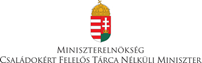 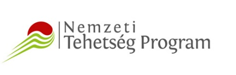 